DessertHot dessertSoupLeek and potatoContains celery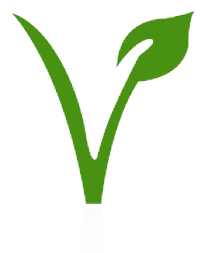 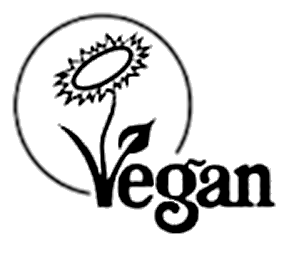 MENUCurryStaffStudentVanilla pannacotta, red berries2.502.10Contains milk
Chocolate orange torte Contains eggs, cereals containing gluten, milk
Baked pear and caramel cheesecake Contains eggs, cereals containing gluten, nuts, peanuts, milk
StaffStudentChocolate sponge, chocolate sauce 2.502.10Contains eggs, cereals containing gluten, soya, milk
2.852.40StaffStudentStaffStudentBlack bean beef, vegetables, noodles3.603.00Contains eggs, cereals containing glutenSalmon, broccoli, cherry tomatoes, herb oil3.903.25Contains fishHerb new potatoes 1.201.00Babycorn 1.000.85Carrots 1.000.85Contains celery, sulphur dioxideStaffStudentChicken tikka masala  - includes rice6.605.50Contains milkVegetable malabar - includes rice 6.605.50Contains mustardSpinach pakora 1.0080pContains cereals containing gluten, sulphur dioxideLamb samosa1.0080pContains cereals containing gluten, soyaVegetable samosa 1.0080pContains cereals containing gluten, soyaDhal Contains mustard, milkRaita Contains milkNaan bread 0.500.40Contains cereals containing gluten, milkRice 1.801.50